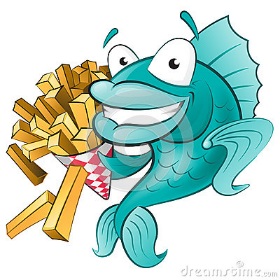 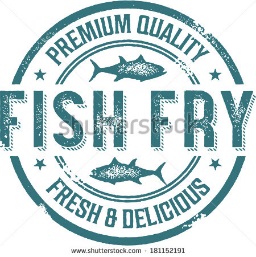 Friday, June 10, 2016Dinner 6-9 pm (or until sold out)DJ Scott 7pm –MidnightDinner includes2 pieces of WYC Secret Recipe Beer Battered Weyand’s Atlantic CodTony Granelli’s famous Cole slaw, fries, roll and dessert.$13 per personFor Information contact VC Vivian Gebstadt 313-682-4113Located at Wyandotte Yacht Club 3 James DeSana Drive, Wyandotte, MI